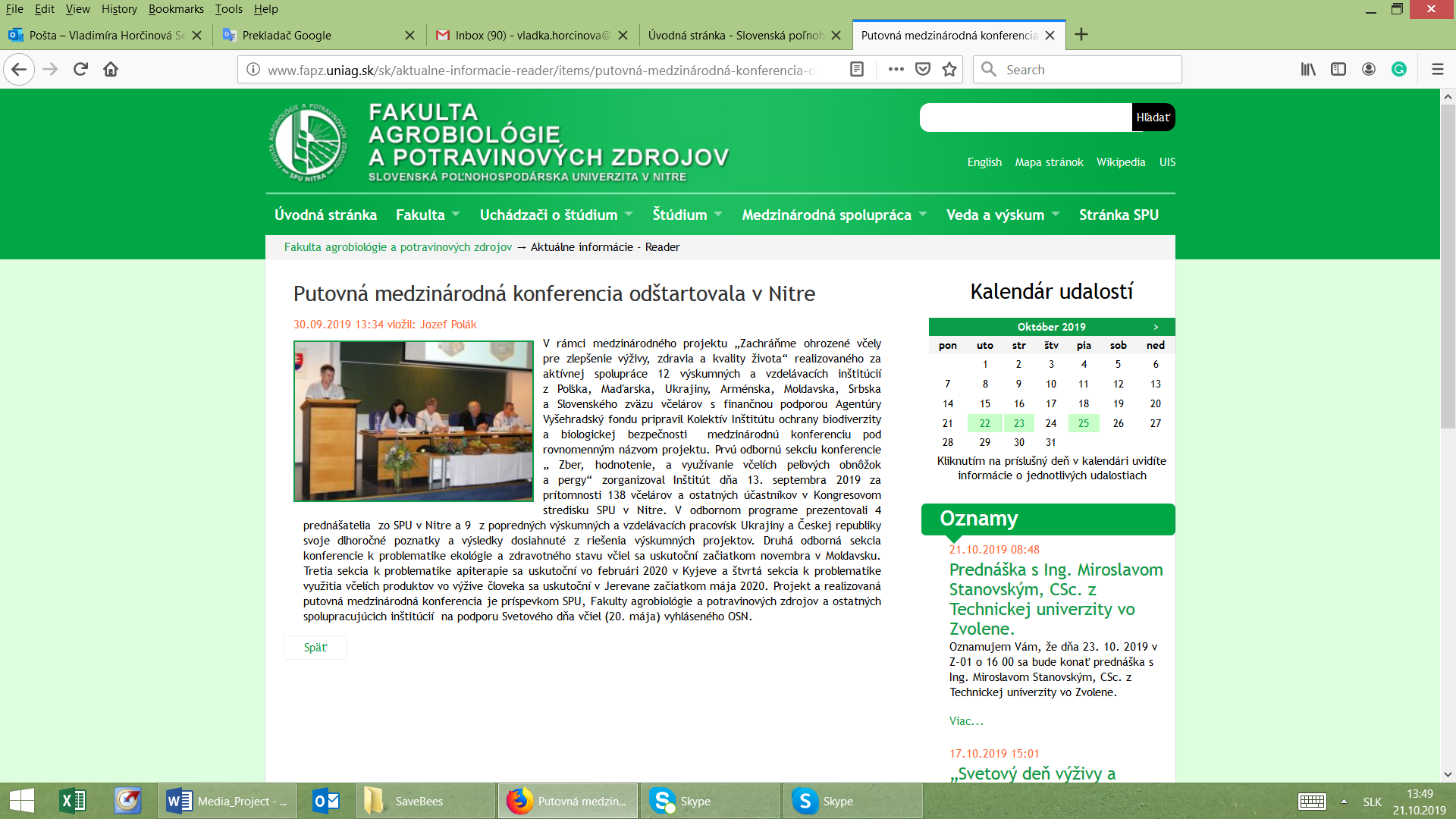 http://www.fapz.uniag.sk/sk/aktualne-informacie-reader/items/putovn%C3%A1-medzin%C3%A1rodn%C3%A1-konferencia-od%C5%A1tartovala-v-nitre/